​ День в истории: 2 августаДень ВДВ, завершение строительства Беломорканала и другие события, которые произошли в этот день в разные годы.Прослушать новостьДень ВДВ РоссииЕжегодно 2 августа в России отмечается День Воздушно-десантных войск. История ВДВ берет свое начало 2 августа 1930 года — тогда на учениях Военно-воздушных сил Московского военного округа под Воронежем для выполнения тактической задачи впервые было десантировано на парашютах подразделение десантников в составе 12 человек.Этот эксперимент позволил увидеть перспективу преимущества парашютно-десантных частей, их огромные возможности, связанные с быстрым охватом противника по воздуху.Традиционно в этот день повсеместно проходят памятные и праздничные мероприятия, устраиваются показательные выступления воинов-десантников и парашютистов, встречи с ветеранами ВДВ, благотворительные акции и народные гулянья.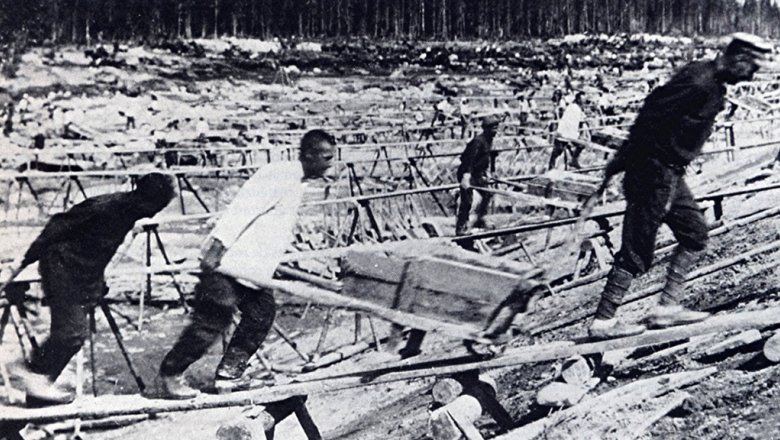 Завершено строительство Беломорканала2 августа 1933 года было завершено строительство Беломорско-Балтийского канала, соединившего Белое море и Онежское озеро. Его официальное открытие состоялось через 3 дня — 5 августа.На этом грандиозном строительстве работали около 280 тысяч заключенных. Основными орудиями труда были тачка, кувалда, топор. Наиболее современным механизмом был деревянный журавль для перемещения камней-валунов. Стройка была засекречена, прокладкой канала руководило начальство НКВД СССР.В то время как Панамский канал длиной 80 км строился 28 лет, Суэцкий канал длиной 160 км — 10 лет, а Беломорканал длиной 227 км был пробит в скальных породах за год и девять месяцев.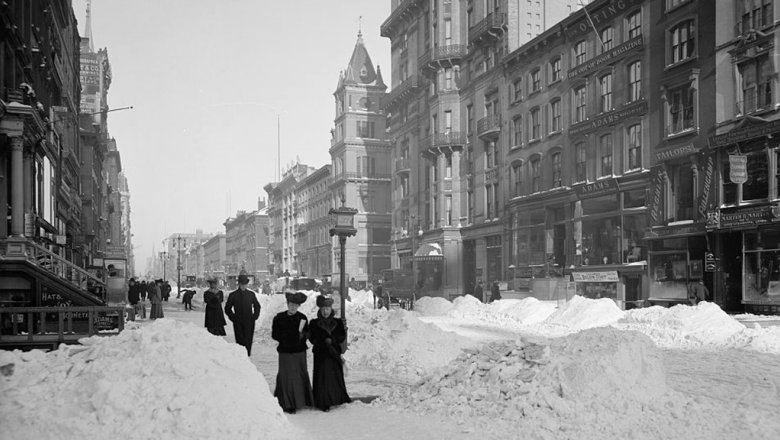 Открылась Пятая авеню в Нью-Йорке2 августа 1824 года открылась знаменитая Пятая авеню в центре Манхэттэна в Нью-Йорке. Это одна из самых известных и дорогих улиц в мире, на которой находится множество эксклюзивных бутиков.Пятая авеню берёт начало у Вашингтон-Сквер-парка в Гринвич-Виллидж и ведёт на север через Мидтаун вдоль восточной стороны Центрального парка, далее через Верхний Ист-Сайд и Гарлем, и заканчивается у пролива Гарлем-Ривер.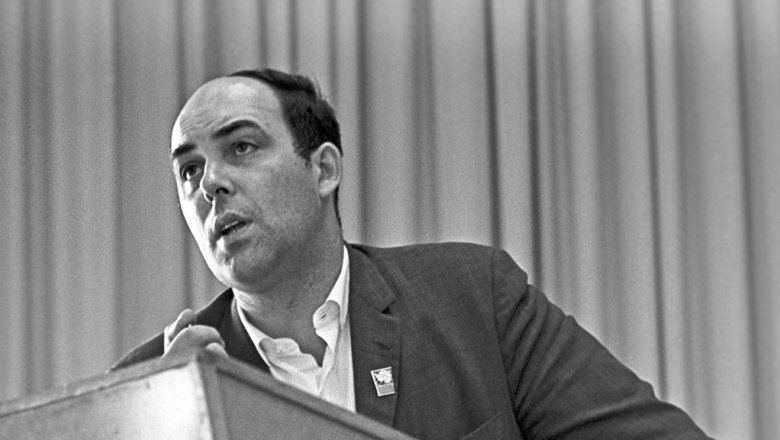 Источник: РИА "Новости"Андрей КапицаРовно 10 лет назад на 81-м году жизни умер советский географ и геоморфолог Андрей Петрович Капица.Андрей Капица был участником четырех советских антарктических экспедиций и трансантарктических переходов. Исследованиям Антарктиды были посвящены его основные научные труды.Именно Капица совершил одно из последних географических открытий XX века: он выдвинул гипотезу, что под антарктической станцией «Восток» существует огромное подледное озеро. Позже, в 1996 году, гипотеза подтвердилась.Пресс - служба СРО Союз «Охрана»                                                                                                                                              .